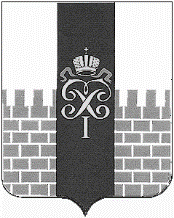 МЕСТНАЯ АДМИНИСТРАЦИЯМУНИЦИПАЛЬНОГО ОБРАЗОВАНИЯ ГОРОД ПЕТЕРГОФ____________________________________________________________________________ПОСТАНОВЛЕНИЕ  «____» ______.2017 года                                                                                                                    №  ____ Об утверждении порядка ведения реестразакупок         В соответствии со статьей 73 Бюджетного кодекса Российской Федерации, Федеральным законом от 05.04.2013 г. № 44-ФЗ «О контрактной системе в сфере закупок товаров, работ, услуг для обеспечения государственных и муниципальных нужд» местная администрация муниципального образования город ПетергофПОСТАНОВЛЯЕТ:1. Утвердить Порядок ведения реестра закупок согласно приложению.2. Постановление местной администрации муниципального образования город Петергоф от 28.01.2011 года № 11 «О порядке ведения реестра закупок» признать утратившим силу.  3. Настоящее постановление вступает в силу с даты принятия и распространяет своей действие на правоотношения, возникшие с 01.01.2017 года.  4. Контроль за исполнением настоящего постановления возлагаю на заместителя главы местной администрации муниципального образования город Петергоф Ракову В.А.Глава местной администрации муниципального образования город Петергоф                                                                                      А.В. ШифманПОРЯДОКВЕДЕНИЯ РЕЕСТРА ЗАКУПОКОбщие положения1.1. Настоящий Порядок ведения реестра закупок (далее – Порядок), разработан в соответствии со статьей 73 Бюджетного кодекса Российской Федерации, Федеральным законом от 05.04.2013 г. № 44-ФЗ «О контрактной системе в сфере закупок товаров, работ, услуг для обеспечения государственных и муниципальных нужд» и определяет порядок и форму ведения местной администрацией муниципального образования город Петергоф (далее- местная администрация) реестра закупок (далее – Реестр закупок).1.2. Настоящий Порядок распространяется на закупки, осуществленные местной администрацией в соответствии с пунктом 15 статьи 34, пунктами 4 и 5 части 1 статьи 93 Федерального закона от 05.04.2013 г. № 44-ФЗ «О контрактной системе в сфере закупок товаров, работ, услуг для обеспечения государственных и муниципальных нужд». 	2. Внесение сведений в Реестр закупок2.1. Учету и включению в реестр закупок подлежат все закупки, осуществляемые местной администрацией в соответствии с пунктом 1.2. настоящего Порядка за счет средств местного бюджета.2.2. Датой закупки, подлежащей включению в Реестр закупок (датой закупки) считается дата заключения контракта/договора поставки (выполнения работ, оказания услуг) или дата принятия счета на оплату товаров.2.3. Реестр закупок должен содержать следующие сведения:- номер по порядку;- код продукции, работ, услуг;- номер контракта/договора/счета;- краткое наименование закупаемых товаров, работ и услуг;- наименование поставщиков, подрядчиков и исполнителей услуг;- местонахождение поставщиков, подрядчиков и исполнителей услуг;- цена закупки;- дата закупки;- изменение суммы контракта (основание, дата);- код бюджетной классификации.2.4. В графе 2 Реестра закупок указывается код товаров, работ, услуг по Общероссийскому классификатору видов экономической деятельности и Общероссийскому классификатору продукции по видам экономической деятельности. 2.5. В графе 3 Реестра закупок указывается номер контракта/договора/счета;         2.6. В графе № 4 Реестра закупок указывается краткое наименование закупаемых товаров, работ и услуг в соответствии с документами поставщика (подрядчика, исполнителя). При этом, допускается объединение наименований закупаемых товаров только в пределах одноименной группы в соответствии с кодами продукции, работ, услуг по Общероссийскому классификатору видов экономической деятельности и Общероссийскому классификатору продукции по видам экономической деятельности в пределах четырех знаков.2.7. В графе 5 Реестра закупок указывается полное наименование поставщиков, подрядчиков и исполнителей услуг с указанием организационно-правовой формы, - для юридического лица, фамилия, имя, отчество - для физического лица.2.8. В графе 6 Реестра закупок указывается местонахождение поставщиков, подписчиков и исполнителей услуг - полный юридический адрес для юридического лица, адрес места жительства - для физического лица.2.9. В графе 7 Реестра закупок отражается цена закупки товаров, работ, услуг по каждому наименованию товара, работы, услуги, указанному в соответствии с пунктом 2.5 настоящего Порядка. Цена указывается в рублях и копейках.2.10. В графе 8 Реестра закупок указывается дата заключения контракта/договора поставки (выполнения работ, оказания услуг) или дата выставления счета на оплату товаров (работ, услуг). Дата указывается в формате «дд. мм. гггг». В случае заключения дополнительного соглашения к договору поставки (выполнения работ, оказания услуг) о поставке дополнительных наименований, дополнительного количества товаров (выполнения работ, оказания услуг) – указывается дата дополнительного соглашения.2.11. В графе 9 Реестра закупок указываются данные об изменении цены контракта/договора (основание, дата); стоимость товаров, работ, услуг, полученных местной администрацией в результате исполнения контракта/договора в соответствии с накладными, актами выполненных работ, оказанных услуг и другими документами. Изменение суммы указывается в рублях и копейках. В случае изменения или расторжения контракта/договора с поставщиком (подрядчиком, исполнителем) по согласию сторон или в судебном порядке и осуществления закупки товаров (работ, услуг) на меньшую сумму указывается стоимость фактически полученных товаров (работ, услуг). В случае отказа от закупки в графе 9 указывается цифра «ноль». 2.12. В графе 10 Реестра закупок указывает код бюджетной классификации (КБК) согласно Указаний о порядке применения бюджетной классификации Российской Федерации и сводной бюджетной росписи местного бюджета муниципального образования город Петергоф, утвержденной в соответствии с решением Муниципального Совета муниципального образования город Петергоф.3. Порядок ведения Реестра закупок3.1. Ответственным за ведение реестра закупок в местной администрации муниципального образования город Петергоф является отдел закупок и юридического сопровождения. 3.2. Указанные в пункте 2.3 настоящего Порядка сведения в Реестр закупок вносятся не позднее дня, следующего за днем наступления события, указанного в пункте 2.2 настоящего Порядка.3.3. Реестр закупок составляется за период с 01 января по 31 декабря текущего финансового года.3.4. Записи в Реестре закупок за текущий год нумеруются порядковыми (регистрационными) номерами, начиная с единицы. При этом осуществляется сквозная нумерация. Регистрационный номер не может быть использован более 1 раза.3.5. Реестр закупок ведется в электронном виде. По окончании года Реестр закупок распечатывается на бумажный носитель, прошивается, каждая страница нумеруется, на оборотной стороне последнего листа проставляется печать организации и подпись руководителя, а также указывается количество пронумерованных и прошитых страниц. 3.6. Датой завершения формирования Реестра закупок в делопроизводстве является дата внесения в нее последней записи. Завершенные в делопроизводстве реестры закупок хранятся в установленном порядке не менее трех лет.3.7. Внесение в Реестр закупок на бумажном носителе исправлений осуществляется путем зачеркивания ошибочно внесенных записей так, чтобы зачеркнутый текст сохранился. В конце исправления делается сноска "*", которая раскрывается внизу страницы, на которой внесены ошибочные сведения, при этом после слов "исправленному верить" указываются фамилия, инициалы и подпись ответственного лица, внесшего исправление, и дата его внесения.                                                                                                                                                                                                                                      Приложение                                                                                                                                                                                                  к Порядку ведения реестра закупок,                                                                                                                                                                                                       утвержденному постановлением  местной администрациимуниципального образованиягород Петергофот «____» _____ 2017 г. № ____РЕЕСТР ЗАКУПОК Местной администрации муниципального образования город ПетергофОтветственное лицо _______________  _______________________                                                    (подпись)                    (расшифровка подписи)                                      Приложение 1к постановлению местной администрации муниципального образования город Петергоф от «___» ______ 2017 года   №  _____№ п/пкод продукции, работ, услугномер МК/счетакраткое наименование закупаемых товаров, работ, услугнаименование поставщиков, подрядчиков, исполнителей услугместонахождение поставщиков, подрядчиков, исполнителей услугЦена закупкиДата закупкиИзменение суммы контракта (основание,дата)КБК12345678910